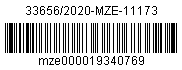 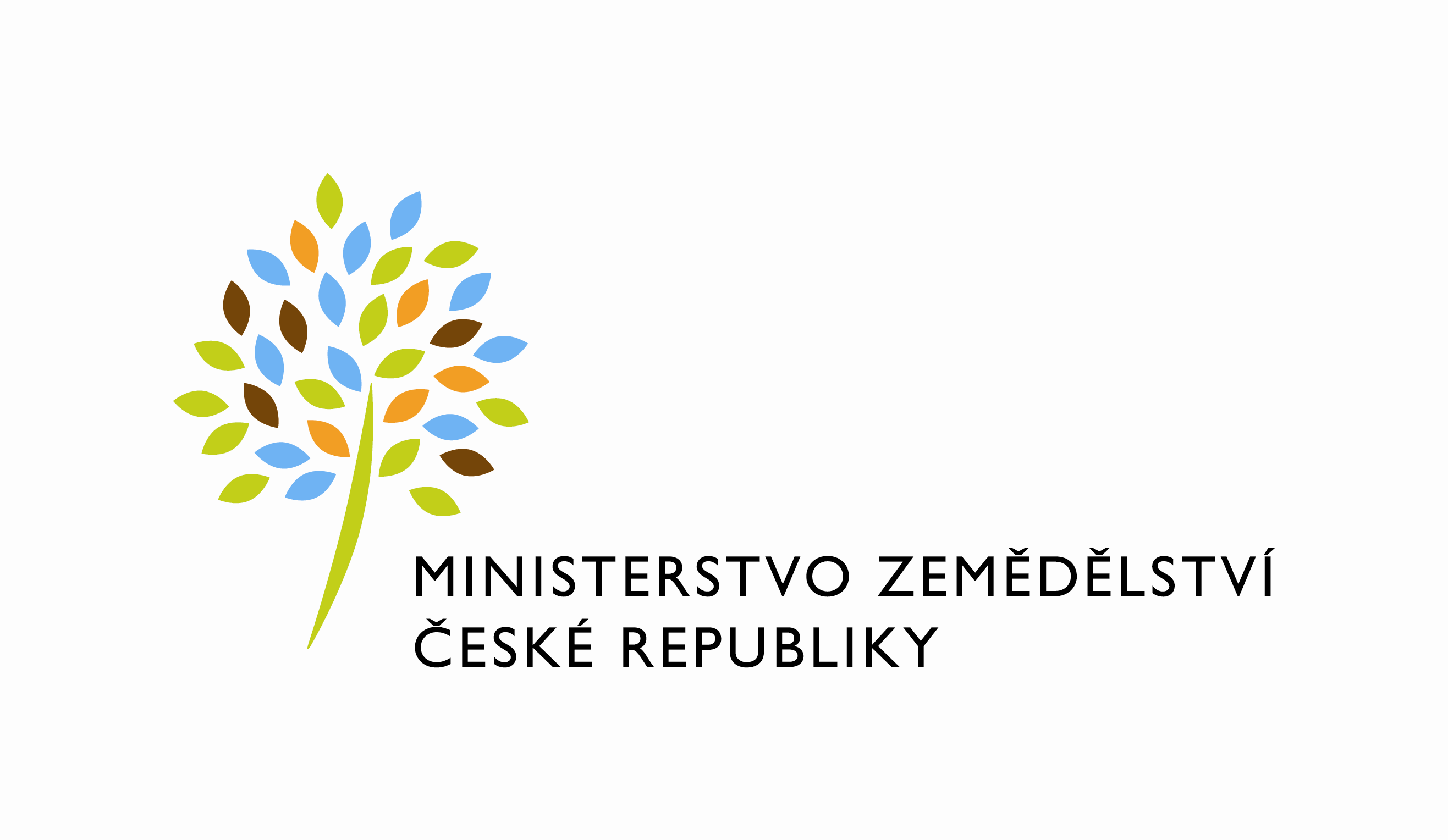 adresa: Těšnov 65/17, Nové Město, 110 00 Praha 1DATUM: 26. 6. 2020Nákup, zásoby, prodej a ceny drůbeže – květen 2020Výsledky statistického zjišťování Drůb (MZe) 4-12 Měsíční výkaz o nákupu, zásobách, prodeji a cenách drůbeže a drůbežích výrobkůZpracovala:  		Ing. Ilona BardiovskáSchválil:		Ing. Milan Schovánek ředitel odboruPřílohy: 1. Tabulky I.-VI.: Nákup a nákupní ceny drůbeže, zásoby a prodej drůbeže a drůbežích výrobků, zpracovatelské ceny drůbežích výrobků za květen 2020 (vše ve srovnání s dubnem 2020 a s květnem 2019)      2. Komentář 3. Grafy : Porovnání nákupu, zásob a nákupních cen kuřat; Porovnání prodeje drůbeže nedělené; Porovnání prodeje drůbežích výrobků (vše za období 2017 - 2020) 4. Metodické vysvětlivky	útvar: Odbor účetnictví a statistikyČíslo útvaru: 11170SPISOVÁ ZN.:	 2KP26640/2012-13233NAŠE ČJ.:	 33656/2020-MZE-11173VYŘIZUJE:	Ing. Ilona BardiovskáTelefon:	221812718E-MAIL:	Ilona.Bardiovska@mze.czID DS: 	yphaax8